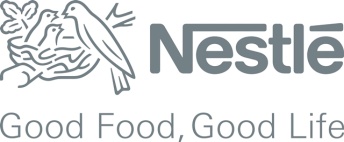 Dia Mundial da Água – Resultados 2010-2018Nestlé Portugal reduziu em 70% a captação de água para as suas operaçõesLinda-a-Velha, 21 de março de 2019 – Como a maior empresa de alimentos e bebidas do mundo, a Nestlé tem como ambição atingir o impacto ambiental zero nas suas operações até 2030, comprometendo-se em administrar os recursos hídricos para as gerações futuras, com uma utilização eficiente da água nas suas fábricas e nos campos agrícolas de onde provêm as suas matérias-primas. Em Portugal, no período entre 2010 e 2018 a Nestlé conseguiu reduzir em 70% as captações de água em todas as suas operações.Como parte deste percurso para atingir o nível de zero impacto ambiental, a Nestlé tem metas para, até 2020, reduzir em 40% a captação de água, em 35% as emissões de gases com efeito de estufa e em 100% os resíduos enviados para aterro. Na região que abrange a Europa, o Medio Oriente e o Norte de África (EMENA) a Nestlé está no caminho certo para atingir esses objetivos. No período entre 2010 e 2018 os gases com efeito de estufa foram reduzidos em 41%, os resíduos enviados para aterro tiveram uma redução de 93% e as poupanças na captação de água atingiram os 52%, o equivalente a 278 piscinas olímpicas.Em Portugal, a Nestlé tem feito também excelentes progressos com as suas unidades fabris (Porto e Avanca). No mesmo período de análise, além da redução de 70% na captação de água, conseguimos também uma redução de 33% nos gases com efeito de estufa e de 97% nos resíduos enviados para aterro. 
Além dos objetivos anunciados e que estão a ser cumpridos pela Companhia, a Nestlé também se comprometeu em certificar todas as suas fábricas de águas com o padrão internacional da Alliance for Water Stewardship, até 2025. As primeiras fábricas de água da Nestlé foram já certificadas com êxito e ainda este ano a Nestlé iniciará a certificação da sua primeira fábrica de produtos alimentares. 
Sobre a NestléA Nestlé é a maior companhia mundial de alimentação e bebidas. Está presente em 189 países em todo o mundo e os seus 323.000 Colaboradores estão comprometidos com o seu propósito de “Melhorar a qualidade de vida e contribuir para um futuro mais saudável”. A Nestlé oferece um vasto portefólio de produtos e serviços para as pessoas e para os seus animais de companhia ao longo das suas vidas. As suas mais de 2000 marcas variam de ícones globais como Nescafé ou Nespresso, até marcas locais amplamente reconhecidas como CERELAC, NESTUM e SICAL. A performance da Companhia é orientada pela sua estratégia de Nutrição, Saúde e Bem-estar. A Nestlé está sediada na vila suíça de Vevey, onde foi fundada há mais de 150 anos.Em Portugal, a Nestlé está presente desde 1923 e tem atualmente 2066 Colaboradores, tendo gerado em 2018 um volume de negócios de 500 milhões de euros. Conta atualmente com duas fábricas (Porto e Avanca), um centro de distribuição (Avanca) e cinco delegações comerciais espalhadas pelo Continente e pelas ilhas.Para mais informações, contactar:Lift ConsultingSusana Lourençosusana.lourenco@lift.com.ptGSM: +351 914 409 595Helena Azevedohelena.azevedo @lift.com.ptGSM: +351 91 035 00 55 